ACKNOWLEDGEMENTThe entire extols are due to Almighty Allah who enables the author to complete this work fruitfully. The author expresses his sincere gratitude, heartfelt respect and immense in debt to his supervisor Dr. Suchandan Sikder, Assistant Professor, Dept. of Medicine and Surgery, Chittagong Veterinary and Animal Sciences University for his guidance, valuable suggestions, inspiration and who was involved with this study through its foundation.The author also would like to express his deep sense of gratefulness and thanks to his respected teacher Dr. Md. Abdul Alim, Assistant Professor, Dept. of Pathology and Parasitology, Chittagong Veterinary and Animal Sciences University for giving the permission and opportunity to peruse this study by using his lab and laboratory equipments.  The author would like to thanks to his placement supervisor Dr. Mohammad Shawkat Ali, VS, Upazila Livestock Office, Laksam, for his kind co-operation, valuable advice and suggestions. And also thanks to his staffs of the hospital for their helpful co-operation.The author would like to thanks to all of his friends and well wishers for their help, encouragements and inspiration during his study period and preparing a report.The author  also grateful to Dr. Amir Hossan Shaikat, Assistant Professor, Dept. of Physiology, Biochemistry and Pharmacology for his cordial help at data analysis and agreeing to revise the report.The authorInvestigation of Caprine Ectoparasitic Infestations in Southern Districts of BangladeshABSTRACTAn epidemiological study was carried out on ectoparasites of goat in two geographically different southern districts (Comilla and Chittagong) of Bangladesh, from May 2013 to August 2013. Goats were sampled randomly from Comilla district (UVH and villages of Laksam upazila) and from Chittagong metropolitan areas including SAQTVH. A total 535 goats examined (155 from Comilla, and 380 from Chittagong), 25.61% (137) of goats (41.9% for Comilla goats and 19.0% for Chittagong goats) were infested by one or more parasites.  The results showed that the parasitic load is little bit higher in Comilla district than Chittagong. The most common ectoparasites encountered in order of their predominance of Comilla and Chittagong were lice (22.58, 3.16%), tick (8.39, 3.43%), flies (3.79, 7.89%), mite (1.95, 3.17%), flea (0, 0.79%) and multiple (12.31, 4.71%) respectively. The identification showed three different genuses of tick (Haemophysalis, Rhipicephalus and Boophilus), two species of lice (Linognathus stenopsis and Damalina caprae) and one species of flea (Cctenocephalides sp). In addition, the main attachment sites of lice detected were neck, back, belly, tail, thigh and face while that of ticks were ear, head, face and neck. The infestation rate of ectoparasites was not statistically different between sex, body condition and age in the whole population. However, the analysis showed as if there was statistically significant difference (P<0.05%) in the prevalence of lice with nutritional status of goat while it was relatively higher in poor health conditions (62.04%) than healthy animals (11.68%). Therefore, to reduce high prevalence of ectoparasites, proper and planned control measure by creating awareness about the importance and control of ectoparasites for farmers is needed.Key words: Prevalence, ectoparasites, infestation, goat, southern districts. 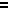 